Publicado en  el 29/09/2016 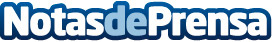 El projecte reWINE estudiarà la viabilitat d’un sistema innovador de reutilització d’ampolles de viCatalunya consumeix 9 milions de begudes embotellades per dia, de les quals el 29% són ampolles de viDatos de contacto:Nota de prensa publicada en: https://www.notasdeprensa.es/el-projecte-rewine-estudiara-la-viabilitat-d Categorias: Cataluña http://www.notasdeprensa.es